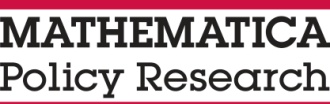 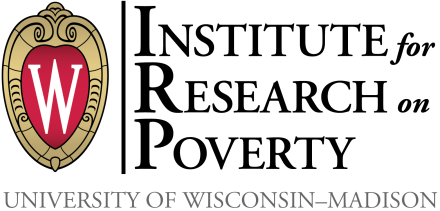 OMB No.: 0970-0439Expiration Date: xx/xx/20xxINFORMATION COLLECTION ACTIVITY #10CHILD SUPPORT NONCUSTODIAL PARENT EMPLOYMENT DEMONSTRATION (CSPED)CSPEDFollow-up SurveyMay 1, 2014 National Child Support Noncustodial Parent Employment Demonstration (CSPED)CONTENTSSection	Pagei.	INTRODUCTION	4A.	CONTACT INFORMATION 1 AND DEMOGRAPHIC CHARACTERISTICS	8B.	BIOLOGICAL CHILD ROSTER AND MOTHER/FATHER INVOLVEMENT	10C. 	RELATIONSHIPS WITH MOTHERS/FATHERS	19D.    CHILD SUPPORT PROGRAM: ATTITUDES AND INTERACTIONS …………   ……….35E.	ECONOMIC STABILITY	38F.	CRIMINAL JUSTICE INVOLVEMENT	47G.	FATHER/MOTHER WELLBEING	49H.	SERVICE RECEIPT	51I.	CONTACT INFORMATION 2	58i1. 	My name is [NAME] and I’m calling from the University of Wisconsin Survey Center. May I please speak with [SAMPLE MEMBER]?  SPEAKING WITH SAMPLE MEMBER	1 	GO TO i3SAMPLE MEMBER COMES TO PHONE	2 	GO TO i3SAMPLE MEMBER NOT AVAILABLE	3 	GO TO i2SAMPLE MEMBER NO LONGER LIVES HERE	3 	GO TO WRONG NUMBER BLOCKSAMPLE MEMBER UNKNOWN	3 	GO TO WRONG NUMBER BLOCKSAMPLE MEMBER DECEASED	0 	GO TO END2i2. 	When would be a good time to reach [SAMPLE MEMBER]? INSTRUCTION:	RECORD DATE AND TIME FOR CALL BACK.INSTRUCTION:	MAKE AN APPOINTMENT USING THE PARALLEL BLOCK.INSTRUCTION:	USE THE ‘APPOINTMENT’ TAB OR PRESS <CTRL-S> TO INVOKE THE APPOINTMENT 	MAKING DIALOG.	(STRING 50)	GO TO i8i3.	[Hello, my name is [NAME] and I’m calling from the University of Wisconsin Survey Center.] I’m calling about a study called the National Child Support Employment Demonstration Project, or CSPED, which is looking at how programs and services help noncustodial parents meet their child support obligations and build better relationships with their children.  You agreed to become part of the study [when you applied to the [GRANTEE PROGRAM] program] about a year ago.   I am calling you today in order to update the information you provided to us at that time and to ask some new questions.  You may have recently received a letter about this. We will send you a $25 gift card for completing the interview.	Is now a good time to start? 	YES	1 	GO TO i5_introNO	0 	i4.	When would be a good time to do the interview?INSTRUCTION:	RECORD DATE AND TIME FOR CALL BACK.INSTRUCTION:	MAKE AN APPOINTMENT USING THE PARALLEL BLOCK.INSTRUCTION:	USE THE ‘APPOINTMENT’ TAB OR PRESS <CTRL-S> TO INVOKE THE APPOINTMENT MAKING DIALOG.	(STRING 50)	GO TO i8i5_intro.	The interview will take about 45 minutes. Your participation is very important and will help us understand if services for noncustodial parents help families and how they can be improved, but it is up to you whether you want to complete the survey.  Whether or not you complete it will not affect any services or benefits you receive now or in the future. During the survey, you may choose not to answer any questions that I ask.Your answers will be kept private to the extent allowed by federal law. The information you provide will be combined with information provided by others who also complete the survey.  Nothing will be said about you as an individual in any reports about the study. While there are no direct benefits to participating, the results of this study will be used to improve the kinds of services offered to noncustodial parents like you.This interview may be recorded so my supervisor can make sure that I asked the questions correctly.  These recordings will be destroyed when the study is completed.<1> CONTINUE<9> R REFUSES TO PARTICIPATE						GO TO PARALLEL BLOCKi5.	Before we begin, I just need to verify that I am speaking with the correct person.  What is your date of birth?	|     |     | / |     |     | / |     |     |     |     |MONTH     DAY           YEAR(1-12)       (1-31)      (1900-1998)PROGRAMMER NOTE: IF AT LEAST 2 DATA ELEMENTS MATCH GO TO A1aDON’T KNOW	d	GO TO i6REFUSED	r	GO TO i6BIRTHDAY INCORRECT= LESS THAN 2 DATA ELEMENTS MATCH MM/DD/YYYY	GO TO i6PROGRAMMER: 	NOTE AT LEAST TWO PIECES OF BIRTHDAY INFORMATION MUST MATCH FOR VERIFICATION (FOR EXAMPLE, MONTH AND YEAR)i6.	And what are the last 4-digits of your Social Security Number?	|     |     |     |     | 	IF MATCH GO TO A1a(0000-9999)DON’T KNOW	d	GO TO i7REFUSED	r	GO TO i7SSN INCORRECT	FF	GO TO i7i7.	I’m sorry.  I need to check my records before I can interview you.  Is this the best time to reach you in the future?YES	1	NO, CALL BACK INFO	0		(STRING 50)	INSTRUCTION:  RECORD DATE AND TIME FOR CALL BACK.i8.	Thank you for taking time to speak with me.  Good-bye.Great. Thank you for taking the time to talk with me today. Before we get started, I would like to make sure we have your name recorded correctly. A1a.	Can you verify your first name?PROBE:  	Can you spell that for me please?	 (STRING 50)FIRST NAMEA1b.	And your middle name please?PROBE:  	Can you spell that for me please?	 (STRING 50)MIDDLE NAMEA1c.	And your last name please?PROBE:  	Can you spell that for me please?	 (STRING 50)LAST NAMEA2.	Are you usually called [RESP FIRST NAME] or do you go by another name?INSTRUCTION:	IF SAME JUST HIT ENTER.PROBE:	Can you spell that for me please?	 (STRING 50)FIRST NAMEThe first questions I have for you today ask for a little more information about you and your background.A3.	First, what is your current marital status? Are you:Married,	1	 Divorced,	2	 Widowed,[or]	3	 Separated, [or]	4	 Have you never been married?	5	 DON’T KNOW	d	 REFUSED	rA4.	What is the highest level of education you have completed?	INSTRUCTION: IF RESPONDENT SAYS “HIGH SCHOOL,” PROBE: Did you receive a diploma or GED? DID NOT COMPLETE HIGH SCHOOL OR GED	1	 HIGH SCHOOL: DIPLOMA	2	 HIGH SCHOOL: GENERAL EDUCATION DEVELOPMENT OR GED	3	 SOME COLLEGE/SOME POSTSECONDARY VOCATIONAL COURSES	4	 2-YEAR OR 3-YEAR COLLEGE DEGREE (ASSOCIATE’S DEGREE)	5	 VOCATIONAL SCHOOL DIPLOMA	6	 4-YEAR COLLEGE DEGREE (BACHELOR’S DEGREE)	7	 SOME GRADUATE WORK/NO GRADUATE DEGREE	8	 GRADUATE OR PROFESSIONAL DEGREE (e.g., MA, MBA, Ph.D., JD, MD)	9	 NEVER ATTENDED SCHOOL	10	 DON’T KNOW	d		REFUSED	r	The next questions I have are about your family. To get started, I would like to ask you some questions about your children.B1.	Last time we talked to you in [RA MONTH YEAR], you told me you had [BASELINE NUMBER OF CHILDREN] [child/children], named [BASELINE CHILD NAMES].	Since [RA MONTH YEAR], [have you had any other children/have you given birth to any other children]? Please only include children for whom you are the biological [father/mother]. Do not include any current pregnancies.	INTERVIEWER INSTRUCTION: IF B1= 2, 4, or 6 (BABY DIED), SAY: “I am sorry for your loss.”	PROGRAMMER: DISPLAY TABLE WITH CHILD FIRST AND LAST NAMES FOR CHILDREN 1-10 ON BASELINE ROSTER, AS WELL AS CHILD AGES AND MOTHER’S NAME FOR REFERENCE.YES	1	B2YES, BUT BABY DIED	2	B4_INTRONO	3	B4_INTRONO, MISCARRIAGE	4	B4_INTRONO, ABORTION	5	B4_INTRONO, BABY DIED	6	B4_INTROR VOLUNTEERS: CHILD ON BASELINE CHILD ROSTER IS INCORRECT	9	B1ADON’T KNOW	d	B4_INTROREFUSED	r	B4_INTROB1a. 		PROGRAMMER: DISPLAY TABLE WITH CHILD FIRST AND LAST NAMES FOR CHILDREN 1-10 ON BASELINE ROSTER, AS WELL AS CHILD AGES AND MOTHER’S NAME FOR REFERENCE.	INTERVIEWER: INDICATE CORRECTION. PROBE AS NEEDED.CHILD NAME IS INCORRECT/MISSPELLED	1	CHILD HAS DIED	2	R DENIES CHILD IS HIS/HER BIOLOGICAL CHILD	3	R VOLUNTEERS THAT HE/SHE HAS ADDITIONAL CHILDREN NOT PREVIOUSLY RECORDED	9	B4_altDON’T KNOW	d	REFUSED	r	INTERVIEWER: IF R ANSWERS CHILD HAS DIED, SAY: “I’m very sorry to hear that. Our condolences for your loss.”PROGRAMMER: IF B1a= 2, 3, REMOVE CHILD FROM BASELINE CHILD ROSTERB1b. 	Can you please spell [CHILD FIRST NAME]’s correct first name for me?	 (STRING 50)FIRST NAME		PROGRAMMER: UPDATE BASELINE CHILD ROSTER ENTRY FOR CHILD 1-10.B2.	ENTER WITHOUT ASKING IF KNOWN: OTHERWISE PROBE:	 How many biological children have you had since [RA MONTH YEAR]? 	IF NEEDED: “DO NOT INCLUDE ANY CURRENT PREGNANCIES.”	INTERVIEWER INSTRUCTION: ENTER THE NUMBER OF CHILDREN BORN	INTERVIEWER INSTRUCTION: IF B2=0 (BABY DIED), SAY: “I am sorry for your loss.”|     |     |NUMBER OF CHILDREN BORN	GO TO B3(1-99) BABY DIED	0	GO TO B4_INTRONow I would like to ask you a few questions about the [child/children] you just told me about. B4_Intro. [Next I have/I’d like to start by asking you] some questions about [your child/each of your children].PROGRAMMER: 	FILL NAMES OF ALL CHILDREN FROM BASELINE C3C (OR C3A IF C3C=NULL), THEN FILL NAMES OF CHILDREN FROM FOLLOW-UP B3. If B3a = 1 FILL NAME FROM B3 OR B3b.PROGRAMMER: 	DISPLAY TABLE WITH CHILD FIRST AND LAST NAMES FOR CHILDREN 1-10 ON BASELINE ROSTER, NAMES OF CHILDREN FROM FOLLOW-UP B3, AS WELL AS CHILD AGES AND MOTHER’S NAME FOR REFERENCE.	PROGRAMMER:        ALLOW UP TO 13 CHILDRENCONTINUE	1	B4_check_1R VOLUNTEERS THAT HE/SHE HAS ADDITIONAL CHILDREN NOT PREVIOUSLY RECORDED	9	B4_altB4_alt.	Not including [FILL CHILD NAMES FROM BASELINE] [FILL CHILD NAMES FROM FOLLOW UP], how many other biological children do you have?	INTERVIEWER INSTRUCTION: ENTER THE NUMBER OF CHILDREN |     |     |NUMBER OF ADDITIONAL CHILDREN	GO TO B3(1-99) NO ADDITIONAL CHILDREN	GO TO B4_check_1B4_check_1. PROGRAMMER: 	DISPLAY TABLE WITH CHILD FIRST AND LAST NAMES FOR CHILDREN 1-10 ON BASELINE ROSTER, NAMES OF CHILDREN FROM FOLLOW-UP B3, AS WELL AS CHILD AGES AND MOTHER’S NAME FOR REFERENCE. INCLUDE A NUMERIC IDENTIFIER FOR EACH CHILD.INTERVIEWER:         REVIEW CHILD ROSTER. IF POTENTIAL DUPLICATES ARE INDENTIFIED, PROBE IF NECESSARY WITH “I have recorded that you have a child named [READ POTENTIAL DUPLICATE FROM SCREEN], age [READ FROM SCREEN], whose [mother/father] is [READ FROM SCREEN]. Is that child the same as [READ FROM SCREEN], age [READ FROM SCREEN], whose [mother/father] is [READ FROM SCREEN]?”NO DUPLICATES, CONTINUE	1	B4DUPLICATES PRESENT	9	B4_check_2B4_check_2. INTERVIEWER:         ENTER DUPLICATE CHILD NUMBER|     |     | CHILD NUMBERREVIEW UPDATED CHILD ROSTER	1	B4_IntroThe next statements are about support provided by parents who live apart from their children. C23.	How important is it for parents who live apart from their children to support their children financially? Would you say not at all important, a little important, somewhat important, very important, or extremely important?NOT AT ALL	1	A LITTLE	2SOMEWHAT	3	VERY	4EXTREMELY	5DON’T KNOW	DREFUSED	RC24.	How important is it for parents who live apart from their children to try to be involved in their children’s lives?	Would you say not at all important, a little important, somewhat important, very important, or extremely important?NOT AT ALL	1	A LITTLE	2SOMEWHAT	3	VERY	4EXTREMELY	5DON’T KNOW	DREFUSED	RNext I have some additional questions about [your child/your children]. [The computer has selected a few of your children for me to ask more questions about.  [Let’s start with [CHILD]/ Now I’ll ask about [CHILD].	C25.	For each of the following statements, tell me if you strongly agree with the statement, agree with the statement, are not sure, disagree with the statement, or strongly disagree with the statement.  C26.	Now I would like to ask you some questions about the time you spend with [CHILD]. Earlier, you told me that in the past 30 days, you spent [FILL B8 DAYS] with [CHILD]. On how many of those [FILL B8 DAYS] did you:	PROGRAMMER: INSERT A-I. IF ANY ITEM IS ANSWERED DK, GO IMMEDIATELY TO C26_1, THEN RETURN TO C26 TO COMPLETE THE SERIES.C26_1.	I just need to know a range. On the [FILL B8 DAYS] that you saw [CHILD] in person, would you say you [FILL FROM ABOVE] on:None of the days,	1	Less than half of the days,	2About half of the days,	3	More than half of the days, or	4Almost all of the days?	4DON’T KNOW	DREFUSED	RC27.	Of the [FILL B8 DAYS] that you saw [CHILD] in person during the past 30 days, on how many days did you:	PROGRAMMER: INSERT A-F. IF ANY ITEM IS ANSWERED DK, GO IMMEDIATELY TO C27_1, THEN RETURN TO C27 TO COMPLETE THE SERIES.C27_1.	I just need to know a range. On the [FILL B8 DAYS] that you saw [CHILD] in person, would you say you [FILL FROM C27] on:None of the days,	1	Less than half of the days,	2About half of the days,	3	More than half of the days, or	4Almost all of the days?	4DON’T KNOW	DREFUSED	RC28.	Do you have a parenting time order or visitation order for [CHILD]?	IF NEEDED: A parenting time order or visitation order is an arrangement established or confirmed by a court about when noncustodial parents spend time with their children.YES	0	NO	1	GO TO C30DON’T KNOW	D 	GO TO C30REFUSED	R	 GO TO C30C29.	About how much time does the order state that [CHILD] is supposed to spend with you?	INTERVIEWER: SPECIFY RESPONSE FORMAT BELOW FIRST, THEN UNIT, NUMERIC RESPONSE, AND VERBATIM TEXT IF APPLICABLEIF RESPONDENT PROVIDES A NUMBER OF WEEKDAYS AND WEEKEND DAYS IN A TIME PERIOD, ADD THESE TOGETHER AND VERIFY WITH THE RESPONDENT THAT THE SUM IS CORRECT.IF THE RESPONDENT PROVIDES A NUMBER OF NIGHTS (RATHER THAN DAYS), TREAT AS A DAYIF THE RESPONDENT PROVIDES A FRACTION OF DAYS OR NUMBER OF HOURS, ROUND UP TO A WHOLE DAYTOTAL NUMBER OF DAYS PER TIME INTERVAL	1	GO TO C29_UNITPERCENT OR PROPORTION OF TIME	2 	GO TO C29_NUMR VOLUNTEERS: SOME OTHER ARRANGEMENT (SPECIFY)	3 	GO TO C29_SPECIFYR SAYS ORDER DOESN’T SPECIFY AN AMOUNT OF TIME	4	GO TO C30DON’T KNOW	d	GO TO C30REFUSED	r	GO TO C30C29_UNIT.	INTERVIEWER: ENTER TIME INTERVALPER WEEK	1	GO TO C29_NUMPER TWO WEEK PERIOD	2 	GO TO C29_NUMPER MONTH	3 	GO TO C29_NUMPER YEAR	4	GO TO C29_NUMDON’T KNOW	d	GO TO C30REFUSED	r	GO TO C30C29_NUM.	INTERVIEWER: ENTER NUMERIC VALUE|     |     |  
(0-99)....................................................................................................... GO TO C30C29_SPECIFY.	INTERVIEWER: ENTER RESPONSE VERBATIM	_______________________________________________ (STRING 250)Now, I’m going to ask about [women/men] you may have romantic relationships with who are not the [mothers/fathers] of your children.C30.	Are you in a romantic relationship [with someone other than MOTHER/FATHER’S NAME/ MOTHERS/FATHERS’ NAMES]?YES	1	 NO	0	SKIP TO D1DON’T KNOW	d	SKIP TO D1REFUSED	r	SKIP TO D1C31.	Some people may have a romantic relationship with more than one partner. If you have a relationship with more than one partner that we haven’t already talked about, please think about the romantic relationship that you consider to be the most serious.	Please spell that person’s first name.	PROBE: If you would rather not share the name, you can just tell me this person’s initials	(STRING 250)	
  NAMEDON’T KNOW	d	SKIP TO D1REFUSED	r	SKIP TO D1C32.	Are you and [C31 FIRST NAME] married, divorced, separated, or have you never been married to each other?MARRIED	1	SKIP TO C32DIVORCED	2	 SEPARATED	3	 ANNULLED	4	 NEVER MARRIED	5	 DON’T KNOW	d	 REFUSED	r	 C33.	Do you live with [C31 FIRST NAME] all of the time? By this I mean that you do not have another place that you consider your home.PROBE:	This is where you receive your mail, have keys, pay rent, or keep all or most of your belongings.YES	1 	SKIP TO C32NO	0	 DON’T KNOW	d	 REFUSED	r	 C34.	In the past 30 days, how many nights did you and [C31 FIRST NAME] stay in the same place?|     |     | NIGHTS
(0-30)DON’T KNOW	d	 REFUSED	r	 C35.	Does [C31 FIRST NAME] have any children under the age of 18?YES	1	 NO	0	SKIP TO D1DON’T KNOW	d	SKIP TO D1REFUSED	r	SKIP TO D1C36.	In the past 30 days, how many of [C30 FIRST NAME]’s children stayed in the same place as you and [C30 FIRST NAME]?	|     |     | CHILDREN
(0-10)DON’T KNOW	d	 REFUSED	r	 The next questions are about your experiences with the child support program since [RA MONTH YEAR]. By this I mean any child support case managers, child support court staff, or other child support agency staff members that you might have come into contact with about your child support case.First, please tell me if you strongly agree, agree, neither agree nor disagree, disagree, or strongly disagree with the following statement.D1.	I am satisfied with the experiences I have had with the child support program since [RA MONTH YEAR].												CODE ONE ONLYSTRONGLY AGREE	1	AGREE	2NEITHER AGREE NOR DISAGREE	3DISAGREE	4STRONGLY DISAGREE	5DON’T KNOW	d	             REFUSED	rD2.	If I have a question about my child support agreement, I know who to contact at the child support program to get answers.												CODE ONE ONLYSTRONGLY AGREE	1	AGREE	2NEITHER AGREE NOR DISAGREE	3DISAGREE	4STRONGLY DISAGREE	5DON’T KNOW	d	             REFUSED	rD3.	For each of the following statements, please tell me if you strongly agree, agree, neither agree nor disagree, disagree, or strongly disagree.	Since [RA MONTH YEAR], the child support program has [FILL A-D]:The next questions are about the rights and obligations of parents who live apart from their children. For each of the following statements, please tell me if you strongly agree, agree, neither agree nor disagree, disagree, or strongly disagree.D4.	Even if the custodial [mother/father] has a new partner, a noncustodial [father/mother] should be required to provide financial support to [his/her] child. 	Do you strongly agree, agree, neither agree nor disagree, disagree, or strongly disagree?STRONGLY AGREE	1	AGREE	2NEITHER AGREE NOR DISAGREE	3	 DISAGREE	4STRONGLY DISAGREE	5DON’T KNOW	DREFUSED	RD5.	Even if a noncustodial [mother/father] has a child with a new partner, [he/she] should be required to provide financial support for a child from a previous relationship..	Do you strongly agree, agree, neither agree nor disagree, disagree, strongly disagree?STRONGLY AGREE	1	AGREE	2NEITHER AGREE NOR DISAGREE	3	DISAGREE	4STRONGLY DISAGREE	5DON’T KNOW	DREFUSED	RNow I would like to ask some questions about your work. E1.	Working for pay can include be regular paid jobs, odd jobs, temporary jobs, work done in your own business, “under the table” work, “informal” work, or any other types of work you have done for pay. Thinking of all of these types of work, are you currently working for pay? YES	1	GO TO E2NO	0	GO TO E1aDON’T KNOW	d	GO TO E1aREFUSED	r	GO TO E1aE1a.	Have you worked for pay at any time since [RA MONTH YEAR]?YES	1	GO TO E3b_1NO	0	GO TO E10DON’T KNOW	d	GO TO E10REFUSED	r	GO TO E10NOTE: SPACE FOR UNLIMITED JOBS WILL BE IN CATI PROGRAM. E10.	Since [RA MONTH YEAR], was there anything else you did for pay, such as odd jobs or any other type of work, that we haven’t already talked about? YES	1NO	0	GO TO E12DON’T KNOW	d 	GO TO E12REFUSED	r	GO TO E12E11.	What is your best guess of how much money you received from these activities since [RA MONTH YEAR]? Please do not include money you made from jobs we talked about earlier.PROBE: 	Your best guess is fine.	$|     |     | , |     |     |     |  	        (0-99,999)	DON’T KNOW	dREFUSED	rE12.	Since [RA MONTH YEAR], have you received any disability insurance income, such as Supplemental Security Income (SSI), or Social Security Disability Insurance (SSDI)? YES	1NO	0	GO TO E14DON’T KNOW	d 	GO TO E14REFUSED	r	GO TO E14E13.	In the past 30 days, about how much money did you receive from disability insurance income, such as Supplemental Security Income or Social Security Disability Insurance?PROBE: 	Your best guess is fine.	$|     |     | , |     |     |     |  IN PAST 30 DAYS	        (0-99,999)	DON’T KNOW	dREFUSED	rE14.	The next question asks about looking for a job. In the past 30 days, have you taken steps to find a [job/better job]?YES	1	NO	0	DON’T KNOW	d	REFUSED	rE15.	Now I am going to read you a list of things that can make it hard for people to find or keep a job. Please tell me if each of the following has made it not at all hard, a little hard, somewhat hard, very hard, or extremely hard for you to find or keep a job since [RA MONTH YEAR]?:E16.	The next question asks about bank accounts you might have, such as savings accounts or checking accounts with a bank or credit union. Do you currently have a bank account?YES	1NO	0DON’T KNOW	d 	REFUSED	rE17.	Since [RA MONTH YEAR], did you do any of the following because there wasn’t enough money?Next I have some questions about people that you could turn to if you needed help.E18.	If you suddenly needed to borrow $100 because of an emergency, how many people could you turn to for help?	|     |     | PEOPLE	(0-25)MORE THAN 25 PEOPLE	99	DON’T KNOW	dREFUSED	rE19.	If you needed a place to stay for a few days, how many people could you turn to for help?	|     |     | PEOPLE	(0-25)MORE THAN 25 PEOPLE	99	DON’T KNOW	dREFUSED	rE20.	If you needed a ride somewhere, such as to work or to an appointment, how many people could you turn to for help?	|     |     | PEOPLE	(0-25)MORE THAN 25 PEOPLE	99	DON’T KNOW	dREFUSED	rThe next questions ask for a little more information about where you live.E21.	Do you live in the place where you are currently living all of the time? By this I mean that you do not have another place that consider your home. 	PROBE: This is where you receive your mail, have keys, pay rent, or keep all or most of your belongings.YES	1NO	0DON’T KNOW	d	REFUSED	rE22.	Do you currently own the place where you live, rent it, pay some amount toward rent, live rent free with a friend or relative, or do you have some other arrangement?OWN OR HAVE MORTGAGE	1RENT	2PAY SOME OF THE RENT	3LIVE RENT FREE (SOMEONE ELSE RENTS/OWNS HOUSE)	4LIVE IN SHELTER	5LIVE ON STREETS	6LIVE IN ABANDONED BUILDING/CAR	7OTHER (SPECIFY)	99DON’T KNOW	dREFUSED	rE23.	Since [RA MONTH YEAR], how many times have you moved?	|     |     | TIMES	(0-25)DON’T KNOW	d	GO TO E22aREFUSED	r	GO TO E22aE23a.	I just need to know a range. Would you say you moved:1-3 times,	14-6 times,	27-9 times, or	210 or more times?	3DON’T KNOW	dREFUSED	rThe next questions ask about driver’s licenses.E24.	Have you ever had a driver’s license? YES	1	NO	0	GO TO F1DON’T KNOW	d	GO TO F1REFUSED	r 	GO TO F1E25.	Is your driver’s license currently valid?IF NEEDED: By valid we mean that it not expired, and has not been suspended or taken away.YES	1NO	0DON’T KNOW	dREFUSED	rI would like to ask you a few questions about your experience with the criminal justice system.F1.	Have you been arrested since [RA MONTH YEAR]?YES	1NO	0	GO TO G1DON’T KNOW	d 	GO TO G1REFUSED	r 	GO TO G1F2.	How many times have you been arrested since [RA MONTH YEAR]?INTERVIEWER:	 CODE 0 IF NEVER ARRESTED	|     |     | TIMES	(1-99)NEVER ARRESTED	0	GO TO G1DON’T KNOW	dREFUSED	rF3.	Would you say . . .once or twice,	13 to 5 times,	26 or more?	3DON’T KNOW	dREFUSED	rF4.	Since [RA MONTH YEAR], have you been convicted of a crime?YES	1NO	0	GO TO G1DON’T KNOW	d 	GO TO G1REFUSED	r 	GO TO G1F5.	Since [RA MONTH YEAR], have you spent any time in an adult correctional institution, like a county, state or federal jail or prison?YES	1NO	0	GO TO F7DON’T KNOW	d 	GO TO F7REFUSED	r 	GO TO F7F6.	How long have you spent in adult correctional institution since [RA MONTH YEAR]?INTERVIEWER: 	IF LESS THAN 1 WEEK, ENTER 1 WEEK.INTERVIEWER: 	FIRST ENTER IF RESPONSE IS WEEKS, MONTHS AND/OR YEARS. YOU WILL ENTER THE NUMBER OF YEARS AND/OR MONTH ON NEXT TWO SCREENS.	|     |     |     | 
IF UNIT IS WEEKS, RANGE= 0-52	IF UNIT= MONTHS, RANGE= 0-99	IF UNIT= YEARS, RANGE= 0-99	SOFT CHECK: IF UNIT= YEARS “I have recorded [F6 VALUE AND UNIT]. Is that correct?”WEEKS	1	 MONTHS	2	 YEARS	3 	 DON’T KNOW	dREFUSED	rF7.	Have you been on probation or parole since [RA MONTH YEAR]? YES	1NO	0	GO TO G1DON’T KNOW	d 	GO TO G1REFUSED	r 	GO TO G1F8.	Are you currently on probation or parole? YES	1NO	0	DON’T KNOW	d 	REFUSED	r 	The next questions are about how you are doing.G1.	Over the last two weeks, how often have you been bothered by any of the following problems? 	PROGRAMMER: INSERT a-h 	Would you say that the problem happened not at all, on several days, on more than half the days, or on nearly every day in the last two weeks? G2.	For each of the following questions, please tell me if you feel this way never, rarely, sometimes, very often, or extremely often. How often do you:Now I would like to ask you about some of the services you may have received since [RA MONTH YEAR].	H1.	Since [RA MONTH YEAR], have you participated in any classes, groups, or workshops to help you find a job, create a resume, or prepare for job interviews?YES	1NO	0	GO TO H4DON’T KNOW	d	GO TO H4REFUSED	r	GO TO H4H2.	About how many times did you participate in classes, groups, or workshops like this since [RA MONTH YEAR]?|     |     |     NUMBER OF CLASSES, GROUPS, OR WORKSHOPS	 GO TO H3DON’T KNOW	d	GO TO H4REFUSED	r	GO TO H4H3.	About how many minutes or hours did [each/this] class, group, or workshop session last?|     |     |    MINUTES|     |     |    HOURSDON’T KNOW	d	REFUSED	r	H4.	Since [RA MONTH YEAR], have you received any one-on-one services to assess your job skills and interests, or to help you find a job, create a resume, or prepare for job interviews?YES	1NO	0	GO TO H7DON’T KNOW	d	GO TO H7REFUSED	r	GO TO H7H5.	About how many times have you met with someone to receive these services since [RA MONTH YEAR]?|     |     |     NUMBER OF TIMESDON’T KNOW	d	GO TO H7REFUSED	r	GO TO H7H6.	About how many minutes or hours did [each/this] meeting [typically] last?|     |     |    MINUTES |     |     |    HOURS	DON’T KNOW	d	REFUSED	r	H7.	Since [RA MONTH YEAR], have you participated in a training program for a specific job, trade, or occupation?YES	1NO	0	GO TO H10DON’T KNOW	d	GO TO H10REFUSED	r	GO TO H10H8.	About how many times did you attend this training program since [RA MONTH YEAR]?|     |     |     NUMBER OF MEETINGSDON’T KNOW	d	GO TO H10REFUSED	r	GO TO H10H9.	About how many minutes or hours did [each/this] session last?|     |     |   MINUTES|     |     |    HOURSDON’T KNOW	d	REFUSED	r	H10. Since [RA MONTH YEAR], has someone from an employment program put you in touch with an employer about a specific job opening?YES	1    NO	0	DON’T KNOW	d	REFUSED	r	H11. Since [RA MONTH YEAR], have you gotten help from a program where someone checked in with you once in a while after you got a job to see how things were going at work?YES	1    GO TO H13NO	0	GO TO H13DON’T KNOW	d	GO TO H13REFUSED	r	GO TO H13H12.	Since [RA MONTH YEAR], about how many times has this person checked in with you, either in-person, by phone, or by email? If you aren’t sure, please provide your best guess.|     |     |     NUMBER OF TIMES	 DON’T KNOW	d	REFUSED	r	H13.	The next question is about jobs in which all or part of your wages were paid by someone other than your employer, such as a program that helps people find jobs. Sometimes these jobs are called subsidized employment, supported work, or transitional employment. At any time since [RA MONTH YEAR], did you have a job like this?YES	1NO	0	DON’T KNOW	d	REFUSED	r	H14.	The next question is about help you might have received from a program getting to or from work. Help getting to or from work can include a program staff member giving you a ride or giving you a bus pass or gas card. Since [RA MONTH YEAR], have you gotten any help from a program getting to or from work?YES	1NO	0	DON’T KNOW	d	REFUSED	r	H15.	Since [RA MONTH YEAR], have you participated in any classes to finish high school or get a GED?YES	1NO	0	DON’T KNOW	d	REFUSED	r	H16.	Since [RA MONTH YEAR], did you receive any services for a mental health, alcohol or substance use problem?YES	1NO	0	DON’T KNOW	d	REFUSED	r	H17.	Since [RA MONTH YEAR], did you receive any services for anger management or domestic violence?YES	1NO	0	DON’T KNOW	d	REFUSED	r	H18.	Since [RA MONTH YEAR], did someone from a program help you to get any arrests or convictions removed from your record? This process is sometimes called expungement.YES	1NO	0	R VOLUNTEERS: I DON’T HAVE A RECORD	9DON’T KNOW	d	REFUSED	r	H19.	Since [RA MONTH YEAR], have you participated in any classes, groups, or workshops about parenting, or to help you improve your relationship with your children?YES	1NO	0	GO TO H22DON’T KNOW	d	GO TO H22REFUSED	r	GO TO H22H20.	About how many classes, groups, or workshops like this have you attended since [RA MONTH YEAR]?|     |     |     NUMBER OF CLASSES, GROUPS, OR WORKSHOPSDON’T KNOW	d	GO TO H22REFUSED	r	GO TO H22H21.	About how many minutes or hours did [each/this] class, group, or workshop session last?|     |     |    MINUTES|     |     |    HOURSDON’T KNOW	d	REFUSED	r	H22.	Since [RA MONTH YEAR], have you received any help from a program to establish or modify a visitation order or parenting time order?YES	1NO	0	DON’T KNOW	d	REFUSED	r	H23.	The next question is about contact you may have had with the child support program. Since [RA MONTH YEAR], have you had contact with a specific person in the child support program who helped you address issues related to your child support case?YES	1NO	0	GO TO I1DON’T KNOW	d	GO TO I1REFUSED	r	GO TO I1H24.	Since [RA MONTH YEAR], about how many times have you talked with this person, over the telephone or in-person?|     |     |     TIMESDON’T KNOW	d	GO TO I1REFUSED	r	GO TO I1H25.	About how many minutes or hours did [each/this] conversation typically last?|     |     |    MINUTES|     |     |    HOURSDON’T KNOW	d	REFUSED	r	We are almost finished. I just have a few more questions. These will help us contact you if we need to reach you in the future. We will only use this information if we cannot reach you with the other information you provided us.I1.	What is your current address?	PROBE: Is there an apartment number?STREET 1STREET 2APT. #CITYSTATEZIPI2.	What is your current home telephone number?	|     |     |     | - |     |     |     | -|     |     |     |     | TELEPHONE(201-989)      (200-999)      (0000-9999)NO LANDLINE AT HOME	0DON’T KNOW	d	REFUSED	r		I3.	Do you have a cell phone?YES	1	NO	0	GO TO I5DON’T KNOW	d	GO TO I5REFUSED	r	GO TO I5I4.	What is your cell phone number?	|     |     |     | - |     |     |     | -|     |     |     |     | TELEPHONE(201-989)      (200-999)        (0000-9999)DON’T KNOW	d	REFUSED	r	I5.	What is your email address?	INTERVIEWER: ENTER E-MAIL ON NEXT SCREEN	 (STRING 50)DON’T HAVE ONE	0DON’T KNOW	d	REFUSED	r	END OF CALLEND1.	Thank you very much for your time.  Those are all the questions I have right now. You will receive a $25 gift card as a token of our appreciation. Thank you for your participation in the CSPED study.END2.	 I am sorry to hear that, our condolences for your loss.  Thank you for your time.	INTERVIEWER: BRING THIS CASE TO LOCATING FOR CONFIRMATION OF DEATH.According to the Paperwork Reduction Act of 1995, no persons are required to respond to a collection of information unless it displays a valid OMB control number.  The valid OMB control number for this information collection is 0970-0403.  The time required to complete this information collection is estimated to average 45 minutes per response, including the time to review instructions, search existing data resources, gather the data needed, and complete and review the information collection.alli1=3i1=1 OR 2If i1 = 2, FILL “Hello, my name is [NAME] and I’m calling from Mathematica Policy Research.”If state NE Texas fill “when you applied to the [GRANTEE PROGRAM] program.”i3=0i3=1i3=1i5=BIRTHDATE INCORRECT, d OR ri6= D, R or FFi7=answerALLALLALLALLFill [RESP FIRST name] from a1a.allIF BASELINE B5= 1-4 (MARRIED, DIVORCED, SEPARATED, WIDOWED), FILL “OR SEPARATED” AND SHOW “HAVE YOU NEVER BEEN MARRIED” AS A VOLUNTEERED RESPONSEallALLFILL [BASELINE NUMBER OF CHILDREN] AND [BASELINE CHILD NAMES] FROM SAMPLE LOAD.IF NUMBER OF CHILDREN = 1, FILL “CHILD.” IF NUMBER OF CHILDREN > 1, FILL “CHILDREN.”IF R=MALE FILL “HAVE YOU HAD ANY CHILDREN;” IF R = FEMALE FILL “HAVE YOU GIVEN BIRTH TO ANY CHILDREN.”B1=9SOFT CHECK: IF B1a=3 SAY: “I have recorded that [CHILD FIRST NAME] IS NOT YOUR BIOLOGICAL CHILD. IS THAT CORRECT?IF YES: CONTINUEIF NO: RETURN TO B1aB1a=1if b1 = 1 if B2 > 0 OR B4_ALT >1If b2 = 1, fill Child, if b2 > 1, fill children; IF b4_alt = 1, fill Child, if b4_Alt > 1, fill childrenPROGRAMMER:CONTINUE LOOP FOR CHILDREN REPORTED AT B2 UP TO 3 CHILDREN.CHILD 1CHILD 2CHILD 3IF B2 >0 OR B4_ALT > 0B3. 	[FOR CHILD 1 (IF B2 >1 OR B4_ALT > 1), SAY: Thinking of the youngest child born since [RA month year]/ [IFB2=1 OR B2=1, SAY]: Please spell your child’s first name.	FOR CHILD 2-3: Now thinking of the next child born since] [RA month year], please spell that child’s first  name.	(STRING 50)FIRST NAMEDON’T KNOW	d	REFUSED	r		(STRING 50)FIRST NAMEDON’T KNOW	d	REFUSED	r		(STRING 50)FIRST NAMEDON’T KNOW	d	REFUSED	r	IF B2 >0 OR B4_ALT > 0FILL [CHILD FIRST NAME] NAME FROM B3 B3a. 	I want to make sure that we use [CHILD FIRST NAME]’s  correct first name.  Do you call [CHILD FIRST NAME] by a different name?YES	1	NO	0	GO TO B3cDON’T KNOW	d	GO TO B3cREFUSED	r	GO TO B3cYES	1	NO	0	GO TO B3cDON’T KNOW	d	GO TO B3cREFUSED	r	GO TO B3cYES	1	NO	0	GO TO B3cDON’T KNOW	d	GO TO B3cREFUSED	r	GO TO B3cB3a = 1B3b. 	Please spell that name for me.  	 (STRING 50)NAMEDON’T KNOW	d	REFUSED	r		 (STRING 50)NAMEDON’T KNOW	d	REFUSED	r		 (STRING 50)NAMEDON’T KNOW	d	REFUSED	r	INTERVIEWER: CODE SEX OR ASK IF NECESSARYFILL [CHILD FIRST NAME]  FROM B3 B3c.	 Is [CHILD FIRST NAME] a boy or a girl?BOY	1GIRL	2DON’T KNOW	d	REFUSED	r	BOY	1GIRL	2DON’T KNOW	d	REFUSED	r	BOY	1GIRL	2DON’T KNOW	d	REFUSED	r	IF B2 >0 OR B4_ALT > 0B3d.	What is [CHILD FIRST NAME]’s date of birth?PROGRAMMER NOTE: ALLOW REFUSAL IN MM/DD/YYYY |   |   |/|   |   |/|   |   |   |   | GO TO B3f(0-12)  (01-31)   (1900-2013)DECEASED	1INTERVIEWER: IF B3d=1, THEN SAY: I’m very sorry to hear that. Our condolences for your loss DON’T KNOW	dREFUSED	rSOFT CHECK: IF CHILD DOB MATCHES ANY CHILD DOB FROM BASELINE: Is this child the same as the [CHILD FIRST NAME] you told us about in [RA MONTH YEAR]?PROGRAMMER: DISPLAY TABLE WITH CHILD FIRST AND LAST NAMES FOR CHILDREN 1-10 ON BASELINE ROSTER, AS WELL AS CHILD AGES AND MOTHER’S NAME FOR REFERENCE.IF NEEDED: I am only asking about children born since [RA MONTH YEAR] IF YES: RETURN TO B2 AND REVISE ANSWERIF NO: CONTINUEPROGRAMMER NOTE: ALLOW REFUSAL IN MM/DD/YYYY |   |   |/|   |   |/|   |   |   |   | GO TO B3f(0-12)  (01-31)   (1900-2013)DECEASED	1INTERVIEWER: IF B3d=1, THEN SAY: I’m very sorry to hear that. Our condolences for your loss DON’T KNOW	dREFUSED	rSOFT CHECK: IF CHILD DOB MATCHES ANY CHILD DOB FROM BASELINE: Is this child the same as the [CHILD FIRST NAME] you told us about in [RA MONTH YEAR]?PROGRAMMER: DISPLAY TABLE WITH CHILD FIRST AND LAST NAMES FOR CHILDREN 1-10 ON BASELINE ROSTER, AS WELL AS CHILD AGES AND MOTHER’S NAME FOR REFERENCE.IF NEEDED: I am only asking about children born since [RA MONTH YEAR] IF YES: RETURN TO B2 AND REVISE ANSWERIF NO: CONTINUEPROGRAMMER NOTE: ALLOW REFUSAL IN MM/DD/YYYY |   |   |/|   |   |/|   |   |   |   | GO TO B3f(0-12)  (01-31)   (1900-2013)DECEASED	1INTERVIEWER: IF B3d=1, THEN SAY: I’m very sorry to hear that. Our condolences for your loss DON’T KNOW	dREFUSED	rSOFT CHECK: IF CHILD DOB MATCHES ANY CHILD DOB FROM BASELINE: Is this child the same as the [CHILD FIRST NAME] you told us about in [RA MONTH YEAR]?PROGRAMMER: DISPLAY TABLE WITH CHILD FIRST AND LAST NAMES FOR CHILDREN 1-10 ON BASELINE ROSTER, AS WELL AS CHILD AGES AND MOTHER’S NAME FOR REFERENCE.IF NEEDED: I am only asking about children born since [RA MONTH YEAR] IF YES: RETURN TO B2 AND REVISE ANSWERIF NO: CONTINUEB3d=d OR rB3e.	How old is [CHILD FIRST NAME]?	Is that weeks, months or years?|   |   |.|   |(0-99.9)WEEKS	1MONTHS	2YEARS	3DECEASED	4INTERVIEWER: IF B3e=4, THEN SAY: I’m very sorry to hear that. Our condolences for your loss.DON’T KNOW	dREFUSED	r|   |   |.|   |(0-99.9)WEEKS	1MONTHS	2YEARS	3DECEASED	4INTERVIEWER: IF B3e=4, THEN SAY: I’m very sorry to hear that. Our condolences for your loss.DON’T KNOW	dREFUSED	r|   |   |.|   |(0-99.9)WEEKS	1MONTHS	2YEARS	3DECEASED	4INTERVIEWER: IF B3e=4, THEN SAY: I’m very sorry to hear that. Our condolences for your loss.DON’T KNOW	dREFUSED	rIF B2 >0 OR B4_ALT > 0IF R’S GENDER=MALE, FILL MOTHER; IF R’S GENDER= FEMALE, FILL FATHER B3f.	Please tell me [CHILD’S FIRST NAME]’s [mother/father]’s first name.	PROBE: Please spell that for me.DO NOT CODE “0” UNLESS HE DOES NOT KNOW WHO THE CHILD’S MOTHER/FATHER IS.	(STRING 50)FIRST NAME	(STRING 50)LAST NAMEMOTHER/FATHER UNKNOWN 	0DON’T KNOW	dREFUSED	r	(STRING 50)FIRST NAME	(STRING 50)LAST NAMEMOTHER/FATHER UNKNOWN 	0DON’T KNOW	dREFUSED	r	(STRING 50)FIRST NAME	(STRING 50)LAST NAMEMOTHER/FATHER UNKNOWN 	0DON’T KNOW	dREFUSED	r(B2>0 OR B4_ALT>0) AND (B3f NE d OR r)B3g.	Is [CHILD FIRST NAME]’s [mother/father] the same as…?ASK FOR EACH BASELINE CHILD 1-10 WITH UNIQUE MOTHERSYES	1	NO	0DON’T KNOW	dREFUSED	rASK FOR EACH BASELINE CHILD 1-10 WITH UNIQUE MOTHERS AND [NEW CHILD 1]YES	1	NO	0DON’T KNOW	dREFUSED	rASK FOR EACH BASELINE CHILD 1-10 WITH UNIQUE MOTHERS AND [NEW CHILD 1 OR 2]YES	1	NO	0DON’T KNOW	dREFUSED	rALLIF B2 > 0, FILL “NEXT I HAVE” AND “AS WELL AS…”IF B2 = 0, FILL “I’D LIKE TO START BY ASKING YOU”IF BASELINE C2=1 AND B1 NE1, FILL “ YOUR CHILD”, IF BASELINE C2 > 1, FILL “EACH OF YOUR CHILDREN”B_4_intro= 9, SOFT CHECK: “I just want to confirm I am recording all of the information you share with me correctly. You already told me about [FILL NAMES OF CHILDREN FROM BASELINE] [and FILL NAMES OF CHILDREN FROM FOLLOW-UP]. You said that you have other biological children in addition to these children. Is that correct?IF YES: GO TO B4_ALTIF NO, ALL CHILDREN HAVE BEEN RECORDED, GO TO B4_check_1if b1A=9 OR B4_INTRO=1 ALLIF R= MALE, FILL MOTHER. IF R=FEMALE, FILL FATHER.ALLB4_check_2= CHILD NUMBER ENTERED, SOFT CHECK: INTERVIEWER: ARE YOU SURE YOU WANT TO DELETE THIS CHILD FROM THE ROSTER?IF YES: REMOVE CHILD FROM ROSTER; RETURN TO B4_check_2IF NO: RETURN TO B4_check_1B4.	Since [RA MONTH YEAR], have you  lived with [CHILD FIRST NAME]?	YES	1NO	0 DON’T KNOW	dREFUSED	rYES	1NO	0 DON’T KNOW	dREFUSED	rYES	1NO	0 DON’T KNOW	dREFUSED	rCHILD B3D AGE <21 FOR NEW CHILDREN; CHILD C7 AGE PLUS 1 YEAR FOR CHILREN FROM BASELINE CHILD ROSTERB5.	In the past 30 days, how many nights did you and [CHILD FIRST NAME] stay in the same place?	|     |     | NIGHTS (0-30) GO TO B7DON’T KNOW	dREFUSED	r|     |     | NIGHTS (0-30)  GO TO B7DON’T KNOW	dREFUSED	r |     |     | NIGHTS (0-30)  GO TO B7DON’T KNOW	dREFUSED	r B5 = DK, REF B6.	I just need to know a range, can you tell me if it was…?	1-5 nights,	16-10 nights,	211-15 nights,	316-20 nights, or	4More than 20 nights	5DON’T KNOW	dREFUSED	r1-5 nights,	16-10 nights,	211-15 nights,	316-20 nights, or	4More than 20 nights	5DON’T KNOW	dREFUSED	r1-5 nights,	16-10 nights,	211-15 nights,	316-20 nights, or	4More than 20 nights	5DON’T KNOW	dREFUSED	rB5 NE 30 B7.	In the past 30 days, how many days did you have any contact with [CHILD FIRST NAME], either in person, over the telephone, or through letters, emails, or text messages?	IF NEEDED: I just need to know your best guess.|     |     | (0-30) DAYSDON’T KNOW	dREFUSED	r|     |     | (0-30) DAYSDON’T KNOW	dREFUSED	r|     |     | (0-30) DAYSDON’T KNOW	dREFUSED	rB5 NE 30 AND B7 NE 0, DK, REF FILL DAYS FROM B7B8.	On how many of these [FILL DAYS FROM B7] days did you have contact with [CHILD FIRST NAME] in person? 	|     |     | (0-30) DAYSDON’T KNOW	dREFUSED	rSOFT CHECK: IF B8 GT B7, “I have recorded that you had contact with [CHILD FIRST NAME] in person [B8] times in the past 30 days. Is that correct?”|     |     | (0-30) DAYSDON’T KNOW	dREFUSED	rSOFT CHECK: IF B8 GT B7, “I have recorded that you had contact with [CHILD FIRST NAME] in person [B8] times in the past 30 days. Is that correct?”|     |     | (0-30) DAYSDON’T KNOW	dREFUSED	rSOFT CHECK: IF B8 GT B7, “I have recorded that you had contact with [CHILD FIRST NAME] in person [B8] times in the past 30 days. Is that correct?”ASK IF B5 NE 1-30 AND  B8 NE 1-30B9. 	When was the last time you spent time with [CHILD FIRST NAME] in person?|     |     | / |     |     |     |     |  MONTH         YEAR     GO TO B11DON’T KNOW	dREFUSED	r|     |     | / |     |     |     |     |MONTH         YEAR     GO TO B11DON’T KNOW	dREFUSED	r|     |     | / |     |     |     |     |MONTH         YEAR     GO TO B11DON’T KNOW	dREFUSED	rB9=d OR rB10. 	Would you say it was three or fewer months ago, four to six months ago, seven to nine months ago, ten to twelve months ago, or more than twelve months ago?3 OR FEWER MONTHS AGO	14 TO 6 MONTHS AGO	27-9 MONTHS AGO	310-12 MONTHS AGO	4MORE THAN 12 MONTHS AGO	5DON’T KNOW	dREFUSED	r3 OR FEWER MONTHS AGO	14 TO 6 MONTHS AGO	27-9 MONTHS AGO	310-12 MONTHS AGO	4MORE THAN 12 MONTHS AGO	5DON’T KNOW	dREFUSED	r3 OR FEWER MONTHS AGO	14 TO 6 MONTHS AGO	27-9 MONTHS AGO	310-12 MONTHS AGO	4MORE THAN 12 MONTHS AGO	5DON’T KNOW	dREFUSED	rB11.    In general, would you say your relationship with [CHILD FIRST NAME] is excellent, very good, good, fair, or poor?	EXCELLENT	1VERY GOOD	2GOOD	3FAIR	4POOR	5DON’T KNOW	dREFUSED	rEXCELLENT	1VERY GOOD	2GOOD	3FAIR	4POOR	5DON’T KNOW	dREFUSED	rEXCELLENT	1VERY GOOD	2GOOD	3FAIR	4POOR	5DON’T KNOW	dREFUSED	rDO NOT ASK ABOUT A MOTHER/FATHER IF SHE/HE WAS REPORTED DECEASED AT BASELINE (BL C20a NE 2 OR BL D2 NE 6), OR IF ALL OF HER/HIS CHILDREN WERE REPORTED DECEASED (bl C7 NE 1 AND (FU B1 NE 2, 6 OR FU B1A NE 2 AND FU B3D NE 1 AND FU B3E NE 4).MOTHER/FATHER FIRST NAME(S) FROM BL C9 OR BL D1 OR FU B3f IF BL D2 NE 1, FILL “or have you never been married to each other”IF BL D2=1, FILL “or”MOTHER/FATHER 1MOTHER/FATHER 2MOTHER/FATHER 3ALLC1.	Now I would like to talk to you about your relationship[s] with the [mother/father][s] of your [child/children]. Let’s talk about [MOTHER FIRST NAME/FATHER FIRST NAME]. Are you and [MOTHER FIRST NAME/FATHER FIRST NAME] married, divorced, [or] separated [or have you never been married to each other]?MARRIED	1	GO TO C4DIVORCED	2SEPARATED	3ANNULLED	4NEVER MARRIED…	5DECEASED	6	GO TO C1, MOTHER 2 IF NUMBER OF MOTHERS/FATHERS > 1	ELSE GO TO C18 INTERVIEWER: IF C1=6, THEN SAY: I’m very sorry to hear that. Our condolences for your loss.DON’T KNOW	dREFUSED	rMARRIED	1	GO TO C4DIVORCED	2SEPARATED	3ANNULLED	4NEVER MARRIED..	5DECEASED	6	 GO TO D1, MOTHER 2 IF NUMBER OF MOTHERS/FATHERS > 2	ELSE GO TO C18 INTERVIEWER: IF C1=6, THEN SAY: I’m very sorry to hear that. Our condolences for your loss.DON’T KNOW	dREFUSED	rMARRIED	1	GO TO C4DIVORCED	2SEPARATED	3ANNULLED	4NEVER MARRIED..	5DECEASED	6	 GO TO D1, MOTHER 2 IF NUMBER OF MOTHERS/FATHERS > 3	ELSE GO TO C18INTERVIEWER: IF C1=6, THEN SAY: I’m very sorry to hear that. Our condolences for your loss.DON’T KNOW	dREFUSED	r(C1=2, 3, 4, 5, d, OR r) C2.	Currently, are you and [MOTHER FIRST NAME/FATHER FIRST NAME] romantically involved on a steady basis, involved in an on- again, off-again romantic relationship, or not in a romantic relationship?ROMANTICALLY INVOLVED ON STEADY BASIS	1	INVOLVED ON-AND-OFF AGAIN	2NOT IN ROMANTIC RELATIONSHIP	3DON’T KNOW	dREFUSED	rROMANTICALLY INVOLVED ON STEADY BASIS	1	INVOLVED ON-AND-OFF AGAIN	2NOT IN ROMANTIC RELATIONSHIP	3DON’T KNOW	dREFUSED	rROMANTICALLY INVOLVED ON STEADY BASIS	1	INVOLVED ON-AND-OFF AGAIN	2NOT IN ROMANTIC RELATIONSHIP	3DON’T KNOW	dREFUSED	rC2=3, d, OR rC3.	In the past 30 days, have you had any contact with [MOTHER FIRST NAME/FATHER FIRST NAME], such as in person, over the telephone, or through letters, emails, or text messages?YES	1NO	0	GO TO C6DON’T KNOW	d 	GO TO C6REFUSED	r 	GO TO C6YES	1NO	0	GO TO C6DON’T KNOW	d 	GO TO C6REFUSED	r 	GO TO C6YES	1NO	0	GO TO C6DON’T KNOW	d 	GO TO C6REFUSED	r 	GO TO C6(C1=1) OR (C2=1 OR 2) C4.	Do you live with [MOTHER FIRST NAME/FATHER FIRST NAME] all of the time? By this I mean you do not have another place that you consider your home. 		PROBE: This is where you receive your mail, have keys, pay rent,  and keep most or all of your belongings.YES	1	 GO TO C6NO	0	DON’T KNOW	dREFUSED	rYES	1	 GO TO C6NO	0	DON’T KNOW	dREFUSED	rYES	1	 GO TO C6NO	0	DON’T KNOW	dREFUSED	rSKIP IF (C1=1 OR 6) OR (C2= 1 OR 2) OR C4= 1C5.	In the past 30 days, how many nights did you and [MOTHER FIRST NAME/FATHER FIRST NAME] stay together in the same place?	|     |     | NIGHTS  (0-30)DON’T KNOW	dREFUSED	r|     |     | NIGHTS (0-30)DON’T KNOW	dREFUSED	r|     |     | NIGHTS (0-30)DON’T KNOW	dREFUSED	rC1≠6C6.	In general, would you say your relationship with [MOTHER FIRST NAME/FATHER FIRST NAME] is excellent, very good, good, fair, or poor?EXCELLENT	1VERY GOOD	2GOOD	3FAIR	4POOR	5DON’T KNOW	dREFUSED	rEXCELLENT	1VERY GOOD	2GOOD	3FAIR	4POOR	5DON’T KNOW	dREFUSED	rEXCELLENT	1VERY GOOD	2GOOD	3FAIR	4POOR	5DON’T KNOW	dREFUSED	rC1≠6The next question is about you and [MOTHER FIRST NAME/FATHER FIRST NAME] as parents. C7.	For the following statement, please tell me if you strongly agree, agree, are not sure, disagree, or strongly disagree. [MOTHER FIRST NAME/FATHER FIRST NAME] and I are a good parenting team.	STRONGLY AGREE	1AGREE	2NOT SURE	3DISAGREE	4STRONGLY DISAGREE	5DON’T KNOW	dREFUSED	rSTRONGLY AGREE	1AGREE	2NOT SURE	3DISAGREE	4STRONGLY DISAGREE	5DON’T KNOW	dREFUSED	rSTRONGLY AGREE	1AGREE	2NOT SURE	3DISAGREE	4STRONGLY DISAGREE	5DON’T KNOW	dREFUSED	rC1≠ 1, 6Now, I’m going to ask you some questions about the financial support you may provide to your [child/children].C8.	Do you have a legal arrangement or child support order that requires you to provide financial support for [the child/any of the children] you have with [MOTHER FIRST NAME/FATHER FIRST NAME]?	SKIP C8-17a IF C1, [MOTHER/FATHER] 1=1YES	1	NO	0	GO TO D13DON’T KNOW	d	GO TO D13REFUSED	r	GO TO D13SKIP C8-17a IF C1, [MOTHER/FATHER]  2=1YES	1	NO	0	GO TO D13DON’T KNOW	d	GO TO D13REFUSED	r	GO TO D13SKIP C8-17a IF C1, [MOTHER/FATHER]  3=1YES	1	NO	0	GO TO D13DON’T KNOW	d	GO TO D13REFUSED	r	GO TO D13C8=1C9.	How much money are you required to pay for that order each month?	SOFT CHECK: IF C11 AMOUNT GTE 2000, “I have recorded that you are required to pay [C9 AMOUNT] for that order each month. Is that correct?”$|      |      |,|      |      |      |  (0-99999) AMOUNTDON’T KNOW	dREFUSED	r$|      |      |,|      |      |      | (0-99999) AMOUNTDON’T KNOW	dREFUSED	r$|      |      |,|      |      |      | (0-99999) AMOUNTDON’T KNOW	dREFUSED	r C9=DC10. 	I just need to know about how much it is each month. Can you tell me if it was:	$100 or less per month	1$101- $500 per month	2$501-$1000 per month	3$1001-$1500 per month	4Or more than $1500 per month?.	5DON’T KNOW	dREFUSED	r$100 or less per month	1$101- $500 per month	2$501-$1000 per month	3$1001-$1500 per month	4Or more than $1500 per month?.	5DON’T KNOW	dREFUSED	r$100 or less per month	1$101- $500 per month	2$501-$1000 per month	3$1001-$1500 per month	4Or more than $1500 per month?.	5DON’T KNOW	dREFUSED	r C8=1C11.	In the past month, how much did you pay for the order you have for your child[ren] with [MOTHER FIRST NAME /FATHER FIRST NAME]?	SOFT CHECK: IF C13 AMOUNT GTE 2000, “I have recorded that you spent [C11 AMOUNT] for the order you have for your child[ren] with [MOTHER FIRST NAME/FATHER FIRST NAME]. Is that correct?”$|      |      |,|      |      |      | (0-99999) AMOUNTDON’T KNOW	dREFUSED	r$|      |      |,|      |      |      | (0-99999) AMOUNTDON’T KNOW	dREFUSED	r$|      |      |,|      |      |      | (0-99999) AMOUNTDON’T KNOW	dREFUSED	r C11=DC12. I just need to know about   how much it was in the past month. Can you tell me if it was:$100 or less per month	1$101- $500 per month	2$501-$1000 per month	3$1001-$1500 per month	4Or more than $1500 per month?	5DON’T KNOW	dREFUSED	r$100 or less per month	1$101- $500 per month	2$501-$1000 per month	3$1001-$1500 per month	4Or more than $1500 per month?	5DON’T KNOW	dREFUSED	r$100 or less per month	1$101- $500 per month	2$501-$1000 per month	3$1001-$1500 per month	4Or more than $1500 per month?	5DON’T KNOW	dREFUSED	rC1≠1C13.  The next questions are about money or items you may have provided for the child[ren] you have with [MOTHER FIRST NAME/FATHER FIRST NAME]. When answering these questions, do not include any money you paid as formal child support.In the past 30 days, have you given any money to pay for things such as food, diapers, clothing or school supplies for the children you have with [MOTHER FIRST NAME/FATHER FIRST NAME]?YES	1	NO	0 GO TO C16DON’T KNOW	dREFUSED	rYES	1	NO	0 GO TO C16DON’T KNOW	dREFUSED	rYES	1	NO	0 GO TO C16DON’T KNOW	dREFUSED	rC13 NE 0C14.	 In the past 30 days, how much money, if any, did you give to pay for things like food, diapers, clothing, or school supplies, for the child[ren] you have with [MOTHER FIRST NAME/FATHER FIRST NAME] ?	SOFT CHECK: IF C15 AMOUNT GTE 2000, “I have recorded that you spent [C14 AMOUNT] on things like food, diapers, clothing, or school supplies for the children you have with [MOTHER FIRST NAME/FATHER FIRST NAME]. Is that correct?”$|      |      |,|      |      |      | (0-99999) AMOUNTDON’T KNOW	dREFUSED	r$|      |      |,|      |      |      | (0-99999) AMOUNTDON’T KNOW	dREFUSED	r$|      |      |,|      |      |      | (0-99999) AMOUNTDON’T KNOW	dREFUSED	r C14=DC15. I just need to know about   how much it was in the past 30 days. Can you tell me if it was:$100 or less per month	1$101- $500 per month	2$501-$1000 per month	3$1001-$1500 per month	4Or more than $1500 per month?.	5DON’T KNOW	dREFUSED	r$100 or less per month	1$101- $500 per month	2$501-$1000 per month	3$1001-$1500 per month	4Or more than $1500 per month?.	5DON’T KNOW	dREFUSED	r$100 or less per month	1$101- $500 per month	2$501-$1000 per month	3$1001-$1500 per month	4Or more than $1500 per month?.	5DON’T KNOW	dREFUSED	rC1≠1C16. The next question is about items you may have bought for the child[ren] you have with [MOTHER FIRST NAME/FATHER FIRST NAME]. When answering this question, do not include any money you paid as formal child support.In the past 30 days, did you buy any items such as food, diapers, clothing, or school supplies, for the child[ren] you have with [MOTHER FIRST NAME/FATHER FIRST NAME]?YES	1	NO	0 GO TO C18DON’T KNOW	dREFUSED	rYES	1	NO	0 GO TO C18DON’T KNOW	dREFUSED	rYES	1	NO	0 GO TO C18DON’T KNOW	dREFUSED	rC16 NE 0C17.	In the past 30 days, how much money did you spend on items that you bought for the child[ren] you have with [MOTHER FIRST NAME/FATHER FIRST NAME]?SOFT CHECK: IF C17 AMOUNT GTE 2000, “I have recorded that you spent [C17 AMOUNT] on items that you bought for the children you have with [MOTHER FIRST NAME/FATHER FIRST NAME]. Is that correct?”$|      |      |,|      |      |      | (0-99999) AMOUNTDON’T KNOW	dREFUSED	r$|      |      |,|      |      |      | (0-99999) AMOUNTDON’T KNOW	dREFUSED	r$|      |      |,|      |      |      | (0-99999) AMOUNTDON’T KNOW	dREFUSED	r C17=DC17a. I just need to know about   how much it was in the past 30 days. Can you tell me if it was:$100 or less per month	1$101- $500 per month	2$501-$1000 per month	3$1001-$1500 per month	4Or more than $1500 per month?.	5DON’T KNOW	dREFUSED	r$100 or less per month	1$101- $500 per month	2$501-$1000 per month	3$1001-$1500 per month	4Or more than $1500 per month?.	5DON’T KNOW	dREFUSED	r$100 or less per month	1$101- $500 per month	2$501-$1000 per month	3$1001-$1500 per month	4Or more than $1500 per month?.	5DON’T KNOW	dREFUSED	rC1≠1C18.    Sometimes parents have a hard time spending as much time as they would like with their children. During the past 30 days, did you spend as much time as you would like with the children you have with [MOTHER FIRST NAME/FATHER FIRST NAME]?YES	1   GO TO C20NO	0 DON’T KNOW	dREFUSED	rYES	1  GO TO C20NO	0 DON’T KNOW	dREFUSED	rYES	1 GO TO C20NO	0 DON’T KNOW	dREFUSED	rASK IF C18 NE 1C19. What were the main reasons you didn’t spend as much time as you wanted to with the children you have with [MOTHER FIRST NAME/FATHER FIRST NAME]?RESPONDENT TOO BUSY WITH WORK/SCHOOL/ETC	1KIDS LIVE TOO FAR AWAY	2 RESPONDENT HAS NO ACCESS TO TRANSPORTATION/NO WAY TO GET THERE/CAN’T AFFORD TO TRAVEL THERE	3[MOTHER/FATHER] PREVENTS IT/MAKES IT HARD TO SEE KIDS	4 [MOTHER/FATHER]’S FRIENDS OR FAMILY PREVENT IT/MAKE IT HARD TO SEE KIDS	5KIDS DON’T WANT TO SEE RESPONDENT	…………………..…6PROBLEMS WITH WHERE RESPONDENT LIVES/WOULDN’T WANT KIDS TO COME THERE	7EMBARRASSED TO SEE KIDS BECAUSE NO JOB/NO MONEY	8OTHER (SPECIFY)	99DON’T KNOW	dREFUSED	rRESPONDENT TOO BUSY WITH WORK/SCHOOL/ETC	1KIDS LIVE TOO FAR AWAY	2 RESPONDENT HAS NO ACCESS TO TRANSPORTATION/NO WAY TO GET THERE/CAN’T AFFORD TO TRAVEL THERE	3[MOTHER/FATHER] PREVENTS IT/MAKES IT HARD TO SEE KIDS	4 [MOTHER/FATHER]’S FRIENDS OR FAMILY PREVENT IT/MAKE IT HARD TO SEE KIDS	5KIDS DON’T WANT TO SEE RESPONDENT	…………………..…6PROBLEMS WITH WHERE RESPONDENT LIVES/WOULDN’T WANT KIDS TO COME THERE	7EMBARRASSED TO SEE KIDS BECAUSE NO JOB/NO MONEY	8OTHER (SPECIFY)	99DON’T KNOW	dREFUSED	rRESPONDENT TOO BUSY WITH WORK/SCHOOL/ETC	1KIDS LIVE TOO FAR AWAY	2 RESPONDENT HAS NO ACCESS TO TRANSPORTATION/NO WAY TO GET THERE/CAN’T AFFORD TO TRAVEL THERE	3[MOTHER/FATHER] PREVENTS IT/MAKES IT HARD TO SEE KIDS	4 [MOTHER/FATHER]’S FRIENDS OR FAMILY PREVENT IT/MAKE IT HARD TO SEE KIDS	5KIDS DON’T WANT TO SEE RESPONDENT	…………………..…6PROBLEMS WITH WHERE RESPONDENT LIVES/WOULDN’T WANT KIDS TO COME THERE	7EMBARRASSED TO SEE KIDS BECAUSE NO JOB/NO MONEY	8OTHER (SPECIFY)	99DON’T KNOW	dREFUSED	rC1≠1, 6C20.    Has a court established or confirmed  an arrangement between you and [MOTHER/FATHER] about when you can see the [child/children] you have with [her/him]? These arrangements are sometimes called parenting time orders or visitation orders.YES	1   NO……………………	0  GO TO C23DON’T KNOW	……….d GO TO C23REFUSED……………	r GO TO C23YES	1   NO……………………	0  GO TO C23DON’T KNOW	……….d GO TO C23REFUSED……………	r GO TO C23YES	1   NO……………………	0  GO TO C23DON’T KNOW	……….d GO TO C23REFUSED……………	r GO TO C23C1≠1, 6C21.   Was this order established or confirmed before [RA MONTH YEAR]?YES………………………..1   NO	0 DON’T KNOW	dREFUSED	rYES………………………..1   NO	0 DON’T KNOW	dREFUSED	rYES………………………..1   NO	0 DON’T KNOW	dREFUSED	rC1≠1, 6C22.   Since [RA MONTH YEAR], has this order been modified?YES………………………..1   NO	0 DON’T KNOW	dREFUSED	rYES………………………..1   NO	0 DON’T KNOW	dREFUSED	rYES………………………..1   NO	0 DON’T KNOW	dREFUSED	r   ALL     ALL  PROGRAMMER BOX C25: ASK THE FOLLOWING QUESTIONS ABOUT UP TO THREE CHILDREN (LIVING AND DECEASED). IF ANY CHILD WAS IDENTIFIED AS DECEASED AT BASELINE OR FOLLOW-UP, EXCLUDE CHILD FROM SELECTION. IF ANY CHILD IS ≥18 AT THE TIME OF FOLLOW-UP OR IF AGE IS MISSING, EXCLUDE FROM SELECTION.IF THERE IS ONE CHILD, SELECT THAT CHILDIF THERE ARE TWO CHILDREN WITH ONE OR MORE MOTHERS, SELECT BOTH CHILDREN.IF THERE ARE THREE OR MORE CHILDREN WITH ONE MOTHER, SELECT THE OLDEST AND YOUNGEST CHILD OF THAT MOTHER.IF THERE ARE THREE CHILDREN WITH TWO OR THREE MOTHERS, SELECT ALL THREE CHILDREN.IF THERE ARE FOUR OR MORE CHILDREN WITH TWO MOTHERS: :PLACE ALL LIVING CHILDREN UNDER AGE 18 AT THE TIME OF THE FOLLOW-UP IN ORDER BY AGE. INCLUDE CHILDREN IDENTIFIED AT BASELINE AND CHILDREN IDENTIFIED AT FOLLOW-UP. SELECT THE YOUNGEST CHILD AS FOCAL CHILD #1. SELECT THE OLDEST CHILD WITH A MOTHER OTHER THAN FOCAL CHILD #1’S MOTHER AS FOCAL CHILD #2. SELECT A RANDOM CHILD ASSOCIATED WITH ANY MOTHER FROM REMAINING CHILDREN AS FOCAL CHILD #3.IF THERE ARE FOUR OR MORE CHILDREN WITH THREE OR MORE MOTHERS:PLACE ALL LIVING CHILDREN UNDER AGE 18 AT THE TIME OF THE FOLLOW-UP IN ORDER BY AGE. INCLUDE CHILDREN IDENTIFIED AT BASELINE AND CHILDREN IDENTIFIED AT FOLLOW-UP. SELECT THE YOUNGEST CHILD AS FOCAL CHILD #1. REMOVE ALL OTHER CHILDREN ASSOCIATED WITH THIS MOTHER/FATHER FROM POSSIBLE SELECTION AS FOCAL CHILD #2 OR #3.SELECT THE OLDEST REMAINING CHILD AS FOCAL CHILD #2. REMOVE ALL OTHER CHILDREN ASSOCIATED WITH THIS MOTHER/FATHER FROM POSSIBLE SELECTION AS FOCAL CHILD #3.RANDOMLY SELECT A REMAINING CHILD AS FOCAL CHILD #3.ASK FOR EACH SELECTED FOCAL CHILD. ASK C25-C27_1 FOR CHILD #1, THEn C25-27_1 for Children #2 and #3 if present.IF ONE CHILD IS SELECTED, FILL “CHILD.” IF > TWO CHILDREN SELECTED, FILL, “YOUR CHILDREN.” IF R HAS MORE THAN TWO CHILDREN PER ANY MOTHER/FATHER, FILL “THE COMPUTER HAS SELECTED A FEW OF YOUR CHILDREN FOR ME TO ASK ADDITIONAL QUESTIONS ABOUT.” THEN FILL “LET’S START WITH [CHILD]” FOR THE FIRST CHILD SERIES, AND “NOW I’LL ASK ABOUT [CHILD]”  FOR THE SECOND AND THIRD CHILDREN.allSTRONGLY AGREEAGREENOT SUREDISAGREESTRONGLY DISAGREEDKREFa.	I feel good about myself as a parent to [CHILD].	12345dRb.	I think [CHILD] will grow up to say I was a good parent.	 12345dRc.	I share an affectionate and warm relationship with [CHILD].	 12345dRd.	Since [RA MONTH YEAR], I have taken specific steps to be a better [mother/father] to [CHILD].	 12345dRe.	I am involved in making decisions about raising [CHILD], such as decisions about child care, education, religion and medical care.	 12345dRASK FOR EACH SELECTED FOCAL CHILD FOR WHOM B8 NE 0, DK, REFIF CHILD IS 0-5, ASK C26aASK C26b, C26d-C26f,  OF ALL FOCAL CHILDREN IF CHILD IS 2-17 ASK C26c, C26gFILL NUMBER OF DAYS FROM B8.DAYS (0-30)  DAYS (0-30)  DKREFRead books or tell stories to [CHILD]?|     |     ||     |     |dRGive [CHILD] something to eat or feed [him/her]?|     |     ||     |     |dRc.	Have a meal together with [CHILD]?|     |     ||     |     |dRd.	Take [CHILD] places [he/she] needed to go, such as doctor appointments, school, or child care?|     |     ||     |     |dRe.	Have contact, either in person or by phone or email, with [CHILD]’s teacher, coach, child care provider or doctor?|     |     ||     |     |dRf.	Take [CHILD] to visit or spend time with your family?|     |     ||     |     |dRg.   Talk with [CHILD] about things [he/she] is especially interested in?|     |     ||     |     |dRC26 SOFT CHECK:IF ANY C26 A-G ANSWER IS GREATER THAN B8: “Earlier you told me that you spent [FILL B8 DAYS] in person with child in the past 30 days. I have recorded that you [FILL ITEM FROM C26] on [C26 DAYS] out of the [FILL B8 DAYS] days you spent with [CHILD]. Did I record your answer incorrectly?IF NO, UNABLE TO RECONCILE, SUPPRESS EDIT. ELSE, RETURN TO C26A_I TO UPDATE.ASK FOR EACH C26 a-I= DKFILL NUMBER PROVIDED AT B8FOR C26A FILL, “READ BOOKS OR TOLD STORIES TO [CHILD]”FOR C26B FILL, “FED [CHILD] OR GAVE [HIM/HER] SOMETHING TO EAT”FOR C26C FILL, “HAD A MEAL TOGETHER WITH [CHILD]”FOR C26D FILL, “TOOK [CHILD] PLACES [HE/SHE] NEEDED TO GO, SUCH AS DOCTOR APPOINTMENTS, SCHOOL OR CHILD CARE,”FOR C26E FILL, “HAD CONTACT, EITHER IN PERSON OR BY PHONE OR EMAIL, WITH [CHILD]’S DOCTOR, TEACHER, OR CHILD CARE PROVIDER,”FOR C26F FILL, “TOOK [CHILD] TO VISIT OR SPEND TIME WITH YOUR FAMILY”FOR C26G FILL, TALKED WITH [CHILD] ABOUT THINGS [HE/SHE] IS ESPECIALLY INTERESTED IN”ASK FOR EACH SELECTED FOCAL CHILD FOR WHOM B8 NE 0, DK, REFIF CHILD IS 0-2 ASK C27c-g, IF CHILD IS 3-17 ASK C27a-C27d, C27f-gFILL NUMBER OF DAYS FROM B8.DAYS (0-30)  DKREFTake privileges away from [CHILD]?|     |     |dREncourage [CHILD] to talk about [his/her] feelings?|     |     |dRc.	  Shout, yell, or scream at [CHILD]?|     |     |dRd.	Praise [CHILD] when [he/she] behaves or meets a goal?	|     |     |dRe.	Spank [CHILD] with your hand?|     |     |dRf.	Hit [CHILD] with a belt or other object?|     |     |dRg.	Hug or kiss [CHILD], or tell [him/her] that you love [him/her]?|     |     |dRC27 SOFT CHECK:IF ANY C27 A-G ANSWER IS GREATER THAN B8: “Earlier you told me that you spent [FILL B8 DAYS] in person with child in the past 30 days. I have recorded that you [FILL ITEM FROM C24] on [C27 DAYS] out of the [FILL B8 DAYS] days you spent with [CHILD]. Did I record your answer incorrectly?IF NO, UNABLE TO RECONCILE, SUPPRESS EDIT. ELSE, RETURN TO C27A_G TO UPDATE.ASK FOR EACH C27 a-G= DKFILL NUMBER PROVIDED AT B8FOR C27A FILL, “TOOK PRIVILEGES AWAY FROM [CHILD]”FOR C27B FILL, “ENCOURAGED [CHILD] TO TALK ABOUT [HIS/HER] FEELINGS”FOR C27C FILL, “SHOUTED, YELLED, OR SCREAMED AT [CHILD]”FOR C27D FILL, “PRAISED [CHILD] WHEN [HE/SHE] BEHAVED OR MET A GOAL”FOR C27E FILL, “SPANKED [CHILD] WITH YOUR HAND”FOR C27F FILL, “HIT [CHILD]WITH A BELT OR OTHER OBJECT”FOR C27G FILL, “HUGGED OR KISSED [CHILD], OR TOLD [HIM/HER] THAT YOU LOVE [HIM/HER]”ASK FOR EACH SELECTED FOCAL CHILD FOR WHOM C20 NE 0 FOR THE MOTHER/FATHER OF THE FOCAL CHILD.C28=1C29=1c29= 2 or C29_UNIT=1-4c29= 3IF A3=1 AND (IF C1=1 OR C4=1 FOR ANY [MOTHER/FATHER]), SKIP TO D1C2=1 OR 2, FILL [with someone other than MOTHER/FATHER’S NAME/MOTHERS/FATHERS’ NAMES].C30=1C31=ANSWEREDC32 NE 1C33 NE1C32=1 OR C33= 1 OR C34 ≥15C35=1aLLALLIF C8=1 FOR ONE MOTHER/father, FILL order at D3_A. if C8=1 for more than one mother/father, fill orders.SELECT ONE RESPONSE PER ROWSELECT ONE RESPONSE PER ROWSELECT ONE RESPONSE PER ROWSELECT ONE RESPONSE PER ROWSELECT ONE RESPONSE PER ROWSELECT ONE RESPONSE PER ROWSELECT ONE RESPONSE PER ROWSTRONGLY AGREESTRONGLY AGREEAGREENEITHER AGREE NOR DISAGREEDISAGREESTRONGLY DISAGREEDKREFa.	treated me fairly when setting my child support [order/orders].	001234drb.	helped me have a better relationship with the [mother/father][s] of my children.	001234drc.	helped me provide financial support to my children	001234drd.	helped me have good relationships with my children.	001234drALL  IF R= MALE FILL FATHER, HIS, MOTHER; IF R=FEMALE FILL MOTHER; HEr, FATHER   ALL  IF R= MALE FILL FATHER, he; IF R=FEMALE FILL MOTHER; SHEALLE1 NE 1JOB 1JOB 1JOB 2E1=1	(CURRENTLY EMPLOYED)E2.	First I am going to ask about your current job or jobs. Do you currently have your own business? This includes work you work do for multiple people providing a service, such as lawn care or child care.YES	1	GO TO E3NO	0	GO TO E2aDON’T KNOW	d	GO TO E2aREFUSED……………… r GO TO E2aYES	1	GO TO E3NO	0	GO TO E2aDON’T KNOW	d	GO TO E2aREFUSED……………… r GO TO E2aYES	1	GO TO E3NO	0	GO TO E2aDON’T KNOW	d	GO TO E2aREFUSED……………… r GO TO E2aE2≠1E2a.   What is the name of the company or organization you currently work for? If you currently work for more than one company, please start with the job where you usually work the most hours.COMPANY NAME (SPECIFY)	99	(STRING 50)DON’T KNOW	dREFUSED	rCOMPANY NAME (SPECIFY)	99	(STRING 50)DON’T KNOW	dREFUSED	rCOMPANY NAME (SPECIFY)	99	(STRING 50)DON’T KNOW	dREFUSED	rE1=1 (CURRENTLY EMPLOYED)E3.	Including all types of jobs, do you currently have any other paid jobs? YES	1	GO TO E3a, JOB 2NO	0	GO TO E3cDON’T KNOW	d	GO TO E3cREFUSED	r	GO TO E3cYES	1	GO TO E3a, JOB 2NO	0	GO TO E3cDON’T KNOW	d	GO TO E3cREFUSED	r	GO TO E3cYES	1	GO TO E3a, JOB 3NO	0	GO TO E3cDON’T KNOW	d	GO TO E3cREFUSED	r	GO TO E3cE1=1	(CURRENTLY EMPLOYED)E3a.	Please tell me who you work for on that job?COMPANY NAME (SPECIFY)	99	(STRING 50)DON’T KNOW	dREFUSED	rE1a=1 (NOT CURRENTLY EMPLOYED)E3b_1.	Since RA, have you worked in your own business? This includes working for multiple people in your own business providing a service, such as lawn care or child care. YES	1	GO TO E3cNO	0	GO TO E3b_2DON’T KNOW	d	GO TO E3b_2REFUSED……………… r GO TO E3b_2YES	1	GO TO E3cNO	0	GO TO E3b_2DON’T KNOW	d	GO TO E3b_2REFUSED……………… r GO TO E3b_2YES	1	GO TO E3cNO	0	GO TO E3b_2DON’T KNOW	d	GO TO E3b_2REFUSED……………… r GO TO E3b_2E3b_1≠1E3b_2.	Please tell me who you worked for? If you worked for more than one company, please start with the job you had most recently.INTERVIEWER INSTRUCTION: ASK RESPONDENT FOR A DIFFERENT NAME THAN GIVEN AT F2 & F3a.COMPANY NAME (SPECIFY)	99	(STRING 50)DON’T KNOW	dREFUSED	rCOMPANY NAME (SPECIFY)	99	(STRING 50)DON’T KNOW	dREFUSED	rCOMPANY NAME (SPECIFY)	99	(STRING 50)DON’T KNOW	dREFUSED	rIf E3=(0, d, r) [TOLD INTERVIEWER THAT NO MORE CURRENT JOBS] or E1a=1 [NOT CURRENTLY EMPLOYED BUT EMPLOYED SINCE RA DATE] E3c.	Have you had any other paid jobs since [RA MONTH YEAR] that you haven’t told me about?YES	1	GO TO E3b, JOB 2NO	0	GO TO E4DON’T KNOW	d	GO TO E4REFUSED	r	GO TO E4YES	1	GO TO E3b, JOB 2NO	0	GO TO E4DON’T KNOW	d	GO TO E4REFUSED	r	GO TO E4YES	1	GO TO F3b, JOB 3NO	0	GO TO F4DON’T KNOW	d	GO TO F4REFUSED	r	GO TO F4E1=1 OR E1a=1IF E2 or E3b_1 = 1, FILL “YOURSELF;” ELSE FILL “NOW THINKING OF THE JOB YOU [DO/DID] AT JOB NAME 1].” E4.	[Now thinking of the job you [do/did] at JOB NAME 1]. When did you start working for [JOB NAME 1/yourself]?INTERVIEWER: RECORD MONTH AND YEAR.NOTE: ALLOW SKIP ON MONTH.|     |     | / |     |     |     |     |MONTH        YEAR (1-12) 	(1990-2017)DON’T KNOW	dREFUSED	r|     |     | / |     |     |     |     |MONTH        YEAR (1-12) 	(1990-2017)DON’T KNOW	dREFUSED	r|     |     | / |     |     |     |     |MONTH        YEAR (1-12) 	(1990-2017)DON’T KNOW	dREFUSED	rE1=0 E5.	When did you stop working at this job?	INTERVIEWER: RECORD MONTH AND YEAR.|     |     | / |     |     |     |     |MONTH        YEAR (1-12) 	(2013-2017)STILL AT JOB……………………………..98DON’T KNOW………………………………dREFUSED…………………………………...r|     |     | / |     |     |     |     |MONTH        YEAR (1-12) 	(2013-2017)STILL AT JOB……………………………..98DON’T KNOW………………………………dREFUSED…………………………………...r|     |     | / |     |     |     |     |MONTH        YEAR (1-12) 	(2013-2017)STILL AT JOB	98DON’T KNOW	dREFUSED	rE1a=1SKIP IF E2 or E3b _1= 1FILL “ARE” IF E5=98, ELSE FILL “WERE”E6.	Which of the following best describes your work at [JOB NAME]? [Are/Were] you working . . .	CODE ONE ONLYas a regular full-time or part-time employee,	1for a temporary help agency,	2self-employed,	4as a day laborer,	5or something else (PLEASE specify)?	99	(STRING (100))DON’T KNOW	dREFUSED	r	CODE ONE ONLYas a regular full-time or part-time employee,	1for a temporary help agency,	2self-employed,	4as a day laborer,	5or something else (PLEASE specify)?	99	(STRING (100))DON’T KNOW	dREFUSED	r	CODE ONE ONLYas a regular full-time or part-time employee,	1for a temporary help agency,	2self-employed,	4as a day laborer,	5or something else (PLEASE specify)?	99	(STRING (100))DON’T KNOW	dREFUSED	rE1=1 OR E1a=1IF E1=1 FILL DO; IF E1a=1, FILL DIDE6a.	[Do/Did] you have taxes taken out of your paycheck for the work you [do/did] at this job?YES	1	NO	0	R VOLUNTEERS: WAS PAID IN CASH……………………..9DON’T KNOW	d	REFUSED	r	YES	1	NO	0	R VOLUNTEERS:  WAS PAID IN CASH……………………..9DON’T KNOW	d	REFUSED	r	YES	1	NO	0	R VOLUNTEERS:  WAS PAID IN CASH……………………..9DON’T KNOW	d	REFUSED	r	E1=1 OR E1a=1IF E5=98 FILL “DO”, ELSE FILL “DID”E7.	How many hours [do/did] you usually work in a week on this job? Your best estimate is fine. |     |     | HOURS PER WEEK(0-98)99 OR MORE HOURS PER WEEK	99DON’T KNOW	dREFUSED	r |     |     | HOURS PER WEEK(0-98)	99 OR MORE HOURS PER WEEK	99DON’T KNOW	dREFUSED	r |     |     | HOURS PER WEEK(0-98)	99 OR MORE HOURS PER WEEK	99DON’T KNOW	dREFUSED	rE1=1 OR E1a=1FILL “IS” AND “CURRENT” IF E5=98, ELSE FILL “WAS” AND “MOST RECENT”E8.	What [was/is] your [most recent/current] rate of pay, before taxes and deductions, at that job?PROBE: 	If your pay [varies/varied], please provide an average amount.	ACCEPT MOST CONVENIENT PAY PERIOD.	SOFT CHECK: IF ANSWER IS GREATER THAN $50 PER HOUR, $2000 PER WEEK, $4000 ONCE EVERY 2 WEEKS, $4000 TWICE A MONTH, $100,000 PER YEAR, $400 DAY/DAILY, OR $8000 MONTH, SAY: “I RECORDED [E7 ANSWER]. IS THAT CORRECT?”$ |     |     |     |,|     |     |     |.|     |     |	AVERAGE(0-999,999.99)	AMOUNTPER HOUR	1PER WEEK	2MONTH	3ONCE EVERY TWO WEEKS	4TWICE A MONTH	5PER YEAR	6DAY/DAILY	7PER EVENT/ACTIVITY/UNIT/JOB	8PLUS TIPS/COMMISSION/BONUS	9OTHER (SPECIFY)	99	(STRING (100))DON’T KNOW	dREFUSED	r$ |     |     |     |,|     |     |     |.|     |     |	AVERAGE(0-999,999.99)	AMOUNTPER HOUR	1PER WEEK	2MONTH	3ONCE EVERY TWO WEEKS	4TWICE A MONTH	5PER YEAR	6DAY/DAILY	7PER EVENT/ACTIVITY/UNIT/JOB	8PLUS TIPS/COMMISSION/BONUS	9OTHER (SPECIFY)	99	(STRING (100))DON’T KNOW	dREFUSED	r$ |     |     |     |,|     |     |     |.|     |     |	AVERAGE(0-999,999.99)	AMOUNTPER HOUR	1PER WEEK	2MONTH	3ONCE EVERY TWO WEEKS	4TWICE A MONTH	5PER YEAR	6DAY/DAILY	7PER EVENT/ACTIVITY/UNIT/JOB	8PLUS TIPS/COMMISSION/BONUS	9OTHER (SPECIFY)	99	(STRING (100))DON’T KNOW	dREFUSED	rE1=1 SKIP IF E2 or E3b = 2OR E6=5E9.	Which of the following benefits are available to you on your job (READ EACH ITEM) . . .	SELECT IF AVAILABLE, BUT NOT USED.CODE ALL THAT APPLYPaid leave for holidays, vacation or illness?	1Health insurance or membership in an HMO or PPO plan?	2DON’T KNOW	dREFUSED	rCODE ALL THAT APPLYPaid leave for holidays, vacation or illness?	1Health insurance or membership in an HMO or PPO plan?	2DON’T KNOW	dREFUSED	rCODE ALL THAT APPLYPaid leave for holidays, vacation or illness?	1Health insurance or membership in an HMO or PPO plan?	2DON’T KNOW	dREFUSED	rE9=2E9b.	[Were you ever covered by /Have you ever been covered by] the health insurance plan offered by this employer?YES	1	NO	0	GO TO E10DON’T KNOW	d	GO TO E10REFUSED	r	GO TO E10YES	1	NO	0	GO TO E10DON’T KNOW	d	GO TO E10REFUSED	r	GO TO E10YES	1	NO	0	GO TO E10DON’T KNOW	d	GO TO E10REFUSED	r	GO TO E10E9b=1E9c.	[Were any of your children ever covered /Have any of your children ever been covered by] the health insurance plan offered by this employer?YES	1	NO	0	DON’T KNOW	d	REFUSED	r	YES	1	NO	0	DON’T KNOW	d	REFUSED	r	YES	1	NO	0	DON’T KNOW	d	REFUSED	r	all  E10=1all  E12=1ALLif F1=1 1 fill “better job” OR if F1=0, DK, R fill “Job”ALLNOT AT ALLA LITTLESOMEWHATVERY EXTREMELYDKREFa.	Problems getting  to work, such as not having a car or access to public transportation  	01234dRb.	Not having the kinds of skills employers are looking for	01234dRc.	Having to take care of a family member	(Has this made finding and keeping a job extremely hard, very hard, somewhat hard, a little bit hard, or not hard at all?) (Has this made finding and keeping a job extremely hard, very hard, somewhat hard, a little bit hard, or not hard at all?)01234rRd.	Not having a steady place to live	01234dRe.	Alcohol or drug use	01234dRf.	Trouble getting along with other people or controlling your anger	(Has this made finding and keeping a job extremely hard, very hard, somewhat hard, a little bit hard, or has this not made it hard at all?) (Has this made finding and keeping a job extremely hard, very hard, somewhat hard, a little bit hard, or has this not made it hard at all?)01234dRg.	Your physical health	01234dRh. Having a criminal record	01234dRi. A lack of jobs available in your area	01234dRALLALLYESNOa. Cut the size of your meals or skip meals because you couldn’t afford enough food?10b. Move in with other people, even for a little while, because of financial problems? 10c. Ask to borrow money from friends or family? 10d. Go without a phone because you could not afford to pay the bill or buy extra cell phone minutes?10e. Sold or pawned your belongings, or taken a payday loan or auto-title loan?10f. Thought about going to the doctor, dentist or hospital, but decided not to because of the cost?10ALLALLALLC4≠1 OR C20≠1ALLALLE 23= DK, REFALLE 24=1allF1= 1F2=d or rF2 NE 0F4=1F5=1F4=1F7=1allCODE ONE RESPONSE PER ROWCODE ONE RESPONSE PER ROWCODE ONE RESPONSE PER ROWCODE ONE RESPONSE PER ROWCODE ONE RESPONSE PER ROWCODE ONE RESPONSE PER ROWNOT AT ALLSEVERAL DAYSMORE THAN HALF THE DAYSNEARLY EVERY DAYDKREFa.	Little interest or pleasure in doing things	0123dRb.	Feeling down, depressed, or hopeless	0123dRc.	Trouble falling or staying asleep, or sleeping too much	0123dRd.	Feeling tired or having little energy	0123dRe.	Poor appetite or overeating	0123dRf.	Feeling bad about yourself—or that you are a failure or have let yourself or your family down	0123dRg.	Trouble concentrating on things, such as reading the newspaper or watching television	0123dRh.	Moving or speaking so slowly that other people could have noticed? Or the opposite—being so fidgety or restless that you have been moving around a lot more than usual	0123dRallSELECT ONE RESPONSE PER ROWSELECT ONE RESPONSE PER ROWSELECT ONE RESPONSE PER ROWSELECT ONE RESPONSE PER ROWSELECT ONE RESPONSE PER ROWSELECT ONE RESPONSE PER ROWSELECT ONE RESPONSE PER ROWNEVERNEVERRARELYSOMETIMESVERY OFTENEXTREMELY OFTENDKREFa.	Feel in control over the things that happen to you?	112345dRb.	Feel that you can change many of the important things in your life?	112345dRc.	Feel helpless in dealing with problems?		112345dRd.	Feel that you are being pushed around?	112345dRe.	Find it hard to make plans for the future?	112345dRallH1=1H2=ANSWEREDIF H2>1 FILL “EACH.” IF H2=1, FILL “THIS”allH4=1H5=ANSWEREDIF H5>1 FILL “EACH;” “TYPICALLY.” IF H5=1, FILL “THIS”allH7=1H8=ANSWEREDIF H8>1 FILL “EACH.” IF H8=1, FILL “THIS”ALLALLH11=1ALLALLallASK IF BL B6=1, DK, RFallallallallH19=1H20=ANSWEREDIF H17>1 FILL “EACH.” IF H17=1, FILL “THIS”ALL allH23=1H24=ANSWEREDIF H24>1 FILL “EACH.” IF H17=1, FILL “THIS”allallallI3=1ALL